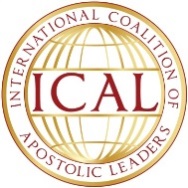  [NAME OF YOUR NATION] COALITION OF APOSTLES An Affiliate of the International Coalition of Apostles, SECTION IntroductionThe NAME OF YOUR NATION (henceforth referred to as the National Coalition in this document) is an affiliate of the International Coalition of Apostolic Leader ( working exclusively in the nation of NAME OF YOUR NATION.  We position ourselves in the evangelical theological stream of Protestant Christianity.  Both adhere to the Apostles’ Creed and the core doctrines of the Protestant Reformation, namely the ultimate and essential authority of the Scriptures for Christian faith and practice, justification by faith, and the priesthood of all believers. We believe that God is Father, Son and Holy Spirit, that Jesus was born of a virgin, that He was physically raised from the dead and that an individual’s personal relationship to Jesus Christ as Lord and Savior determines that individual’s eternal destiny in heaven or hell. The fulfillment of Jesus’ great commission to make disciples of all nations is central to our focus. is currently the largest coalition of apostles in the world with active members who pay dues, attend annual meetings, connect with each other, and provide mutual support and accountability.SECTION TWOOur Origin of  and this National AffiliateIn compliance with scriptures such as Ephesians 4:11, Ephesians 2:20 and 1 Corinthians 12:28, the office of apostle began to be established and recognized by an increasingly wider spectrum of the body of Christ during the 1990s. Given the worldwide multiplication of individuals recognized by other Christian leaders as apostles, a strong desire was expressed by many to relate, in some structured way, to peer-level apostles in their own nations and internationally. The International Coalition of Apostolic Leaders was conceived by a group of apostles who gathered informally in Singapore in 1999 to fulfill the desire of connecting in this aforementioned manner. Apostle John P. Kelly agreed to establish an office in Dallas, Texas, to organize a leadership council and to begin inviting apostles to join  from around the world. He then asked C. Peter Wagner to assume overall leadership of  as Presiding Apostle which he did until 2010 when leadership was given back to Apostle Kelly.  The current title used for this role in ICAL International Convening Apostle.WRITE A BREIF SUMMARY HERE OF HOW YOUR NATIONAL AFFILIATE OF  WAS ORGINALLY FORMED. SECTION THREEOur IdentityI. What is an apostle?  The National Coalition recognizes the  definition of an apostle and uses it for our recognition of membership:  “An apostle is a Christian leader gifted, taught, and commissioned by God with the authority to establish the foundational government of the church within an assigned sphere of ministry by hearing what the Spirit is saying to the churches and by setting things in order accordingly for the extension of the kingdom of God."II. Our Core Values:  A. We value the Bible as a means of direction for the church.  Therefore, we the recognize ministry of apostles and seek to promote and enhance their ministry within the Body of Christ for our nation.B. We value unity within the Body of Christ. C. We value the relationships that are built among peer-level apostles and believe that a unique dynamic emerges when such leaders unite together for worship, ministry and prayer. D. We value humility which is necessary for unity.E. We value accountability among leaders in the church.F. We value the purity and integrity of the apostolic office and desire credibility be given to it in our nation.G. We value strategies for particular times and seasons as revealed by the Holy Spirit and affirm the responsibility of the apostle to carry them out.H. We value our nation and believe we have a Biblical mandate of aligning it with Biblical godliness. II. Our Vision - What?  “The Vision of NAME OF YOUR NATION is to establish a broad network of apostles across our nation to work together for the purpose of advancing God’s Kingdom and aligning our nation with godliness.”III. Our Mission - How?We plan to complete our vision by doing the following:A. We shall create a membership of apostles across our nation.  B. We shall network these people for greater strategic impact on our nation.C. We shall have periodic gatherings of our membership for the purpose of revelation, impartation, instruction and networking.D. We shall recognize legitimate apostles in our nation and provide a place of accountability for them.E. We shall provide structured and meaningful opportunities for peer-level apostles, representing both the nuclear church and the extended church (workplace), to meet each other, build relationships, and interact with each other on regional, national, and international levelsF. We shall develop communication vehicles to facilitate interaction among apostles, apostolic networks, and apostolic ministries.G. We shall provide a catalyst and help stimulate the development of creative strategies for combining apostolic strategies with prophetic revelation on a national basis in order to fulfill Jesus’ great commission in our nation.  H. We shall maintain the highest possible standards of integrity of personal character and operational methodology among our member.IV. Our Purpose - Why?“NAME OF YOUR NATION exists to help facilitate the work of the Kingdom of God in our nation by recognizing, encouraging and facilitating the ministries of apostles.”SECTION FOUROur StructureI. Membership Qualifications:  A. Membership in the National Coalition is attained only by official invitation from the Convening Apostle and National Council.  B. Invitation to join requires nomination be made and seconded by any two current and active members. C. Invitation to join also requires a written testimony from at least three people who look to the nominee as a person who provides apostolic leadership for them using the aforementioned  definition of an apostle.D. Nominations are then processed by the National Council and decisions are made on a case-by-case basis as to whether an official invitation will be extended.E. All membership is strictly voluntary and shall be considered ongoing unless a person removes himself/herself from participation or is asked to withdraw by the National Council for reasons outlined herein or by lack of participation and support of the National Coalition.F. All application forms must be completed along with a yearly payment of annual membership dues when a person is accepted for membership.G. All members must agree with the  Statement of Faith set forth in this document. H. All members will automatically become members of  after request for National Coalition Status has been granted by .I.  Neither  nor the National Coalition are intended to be training grounds for would-be or “emerging” apostles, but rather it should be seen as a professional society in which confirmed apostles are able to relate to and connect with each other.  Emerging apostles, however, are encouraged to have fellowship with the group corporately and/or with members individually while not holding full membership.J. Since apostles minister in several different ways, we are open to “vertical apostles” (including ecclesiastical, functional, congregational, and team-member vertical apostles) and to “horizontal apostles” (including convening, ambassadorial, mobilizing, and territorial horizontal apostles).K. An updated membership list from all the National Coalition shall be given to  on a yearly basis. II. Dismissal from MembershipA. With Matthew 18:15-20 as our basis of action, a member of the National Coalition may be dismissed from membership by a majority of the National Council, with the approval of the Convening Apostle if the member is in violation of the conduct ascribed in scriptures pertaining to the character of leaders, has been accused by more than one party, given ample opportunity to speak in their defense before the National Council and has refused to repent.  B. If the members of the National Council witness true repentance, then said council shall deal with the offending member appropriately, after much prayer, according to the guidelines of Galatians 6:1-5.  C. Should a member be dismissed, such an order would be made public to the general membership of the National Coalition with notification also being sent to the ICAL International Headquarters in the USA.  III. Membership DuesA. The amount of yearly dues will be set by the Convening Apostle with approval from the National Council after a recommendation from the Ambassadorial Apostle and/or Continental Convening Apostles of ICAL.  B. Any arrangements for financial remuneration to the ICAL from a percentage of membership dues collected by the National Coalition will be determined by the Convening Apostle and their National Council with a recommendation from the Ambassadorial Apostle of ICAL. C. Collection of Membership Dues is to be determined by the Convening Apostle and the National Council with a recommendation from the Ambassadorial Apostle of ICAL.IV. Ambassadorial Apostle, National Convening Apostle, Regional Convening Apostles and Continental Convening/Facilitating ApostlesA.  Definitions:	1. Ambassadorial Apostles.  These are represented of ICAL who come alongside convening apostles to serve them.  They are commissioned as such by the International Presiding Apostles with a recommendation from the Apostolic Council.  There are two types of ambassadorial apostles.		a. International Ambassadors.  These are apostles who are free to represent ICAL in any nation into which they travel.		b. National Ambassadors.  These are apostles assigned to a specific nation.	2. National Convening Apostles.  These are apostles responsible to convene apostles within a given nation and facilitate the strategies of ICAL.	3. Regional Convening Apostles.  These are apostles responsible to convene convening apostles within a given region of nations to facilitate the strategies of ICAL.	4. Continental Convening and Facilitating Apostles.  These are apostles responsible to convene and facilitate ICAL National Convening Apostles, Regional Apostles and any Ambassadorial Apostles within a given Continent and facilitate the strategies of ICAL.B. National Coalitions may be assigned an Ambassadorial Apostle to represent ICAL if necessary.  The appointment of said apostle will be the responsibility of the International Convening Apostle of ICAL with a recommendation from any Regional and Continental Convening Apostles into which the Nation in question exists.  This appointment will be reviewed annually.  Requests to fill this position will be received from any ICAL member.C. ICAL reserves the right to wave any of the above positions in its relationships with certain National Coalitions should the International Convening Apostle of ICA deem this position unnecessary in the functioning of the National Affiliate.  D. There may be more than one Ambassadorial Apostle assigned to a nation but most likely there will be one.  If more than one Ambassadorial Apostles is assigned to a nation, clearly defined roles will be established the ICAL Continental Convening or Facilitating Apostle, the ICAL International Convening Apostle.E. The Ambassadorial Apostle will represent ICAL to the National Coalition to which they are assigned.F. The Ambassadorial Apostle will maintain a personal relationship with the Convening Apostle and National Council of the nation to which they are assigned.  We recognize, however, that the time may come when an ambassadorial apostle is no longer needed as National Convening Apostles develop relationships with Regional Convening Apostles, Continental Convening or Facilitating Apostles and/or the International Convening Apostle.G. Ambassadorial Apostles, Regional Convening Apostles and Continental Convening or Facilitating Apostles will travel at their own expense to the nation they are assigned at least once a year to preside over an annual meeting of the members of the National Coalition and/or to meet with the Convening Apostle and/or the National Council for encouragement and communication. H. National Ambassadorial Apostles may be recalled at any time by the Continental Convening or Facilitating Apostle and/or the ICAL International Convening Apostle.I. The National Coalition will have a Convening Apostle who will be responsible to lead the organization.  The original appointment of such will be affirmed by an Ambassadorial Apostle of ICAL after consideration of said appointment has been approved by the Continental Convening or Facilitating Apostle and/or the ICAL International Convening Apostle.J. The Convening Apostle of the National Coalition shall be a member of good standing in ICAL and serve as the primary liaison to the international organization.  The Convening Apostle shall maintain full membership in the ICAL so long as they hold that office.K. The Convening Apostle’s duties shall include, but are not necessarily limited to, calling all meetings to order, providing leadership for the National Council, communicating necessary information to the membership and generally overseeing and providing primary leadership for the National Coalition. L. The Convening Apostle shall have the primary financial oversight of the National Coalition and shall be responsible for any and all financial activity within it.  It shall be the responsibility of the Convening Apostle to insure financial accountability for all funds received by the National Coalition with yearly reports given to the National Council and to the ICAL International Headquarters.M. In the event that the Convening Apostle cannot fulfill his/her duties, an acting Convening Apostle shall assume the office and fulfill the duties of the Convening Apostle for a time no longer than six months unless special permission is received from the Ambassadorial Apostle and/or Continental Convening or Facilitating Apostle of ICAL.  Notice of such appointment must receive approval from the ICAL Ambassadorial Apostle and/or Continental Convening or Facilitating Apostle and ICAL International Convening Apostle.  Appointment to said temporary office shall be the responsibility of the National Council with a consensus opinion.  N. Permanent appointments to the position of Convening Apostle after the initial Convening Apostle has stepped down or been removed will require a consensus from the National Council with final approval from the ICAL Ambassadorial Apostle and or Continental Convening or Facilitating Apostle. O. The Convening Apostle shall have an equal say with every other member of the National Council when opinions are called for in this document and will voice the deciding opinion when a consensus of such is called for in this document.P. The Convening Apostle may serve as an Ambassadorial Apostle at the request of the ICAL Presiding Apostle with a recommendation from the Apostolic Council should circumstances warrant.Q. Appointment of the Convening Apostle shall be reviewed annually by the ICAL International Convening Apostle unless a person is otherwise removed by ICAL with majority agreement from the National Council after due process described in this document concerning any moral failure, financial misgivings and/or doctrinal heresies that warrant such dismissal have been completed.V. The National CouncilA. The National Coalition shall be governed by a National Council, the original selection of which will be the responsibility of the Convening Apostle.  B. Subsequent members of the National Council shall be appointed by the Convening Apostle with a majority agreement from the existing National Council members.C. The National Council will meet at least once a year for a business meeting.  Records of these meetings should be kept.D. The National Council shall consist of no less than three (3) and may include whatever number of members the Convening Apostle deems necessary to carry out their stated responsibilities.E. Should an even split among the National Council occur when a majority opinion is called for in this document, the Convening Apostle shall provide the final decision.  F. The qualifications of all members of the National Council shall include both gifts and character associated with the gift and office of apostle.  The visible evidence of a person’s apostolic gifting shall be considered using the definition of an apostle put forth by ICAL (see above).G. An appointment to the National Council will be for the term of one year unless otherwise expressed by the Convening Apostle at which time members of the National Council can accept an invitation from the Convening Apostle to serve another year. H. With Matthew 18:15-20 as our basis of action, a member of the National Council may be dismissed from office by the Convening Apostle with majority support of the remaining members of the National Council if they believe that the offending member is in violation of the conduct ascribed by scripture concerning character qualifications, has been accused by more than one party, given ample opportunity to speak in their defense before the National Council and has refused to repent.  I. If the members of the National Council witness true repentance, then said council will deal at their discretion with the offending member, after much prayer, according to the guidelines of Galatians 6:1-5.  J. Should a member of the National Council be dismissed, such an order would be made public to the membership of the National Coalition with notification being sent to the Ambassadorial Apostle and the ICAL headquarters.K. The National Council shall meet regularly unless advanced notice has been otherwise given that such a meeting has been either postponed or canceled. The members may also conduct a telephone meeting or take advantage of any electronic means to poll members of the National Council by means of a conference call, by individual phone calls or of another electronic means of communication for the purpose of soliciting opinions of the various members when a majority decision is called for in matters outlined in this document, so long as a legitimate attempt to reach all parties has been made, a thorough explanation of the issues discussed has been given and a majority decision has been reached.  Any action taken by such telephonic means shall have the same force and effect as any action of the National Council, and a record of such meeting shall be made a part of the minutes of the National Council.L. If any situation should arise where the Convening Apostle believes that the National Council cannot reach a decision, the ICAL Ambassadorial Apostle and/or Continental Convening/Facilitating Apostle will be invited by the Convening Apostle to intervene and make the final decision for the council.  Such decisions will be considered final.SECTION FIVESpecial RulesI. Ordination and/or CommissioningA. It must be understood that ICAL and the National Coalition do not confer ordination or commissioning on a given apostle.  Said organizations do not “make” an individual an apostle. Only those who have previously been recognized as having the gift and office of apostle are accepted as members.   B. Although ICAL and the National Coalition may not be a primary accountability structure for everyone; membership does imply a degree of apostolic accountability. Every member is accountable, in the broad sense of the word, to all other members and to the organization itself. When reproach comes upon one, potentially that reproach can come upon all.II. PropertyA. The National Council shall have the authority to acquire, hold, own, sell, assign, transfer, mortgage, pledge or otherwise dispose of property, both real and personal.  Title to all property, whether real or personal, acquired by the National Coalition, shall reside in its name.  B. Such transfer shall happen only when a majority of the National Council, after adequate discussion has taken place, agrees to the purchase of such property at an official meeting. III. Fiscal YearOur fiscal year shall begin on the first day of January in each year and shall end on the last day of December next following.IV. AmendmentsA. Any provision of this document may be amended by the Convening Apostle and a majority of the National Council provided that such an amendment shall be consistent with the applicable provisions of the ICAL.B. Each amendment shall take effect on the date that it was passed by the National Council and shall be made public to all members of the National Coalition.C. Any and all articles in this document are considered guidelines for the operation of the National Coalition.  The National Council reserves the right, in accordance with the guidance of the Holy Spirit as witnessed by a majority of the National Council, to set aside and even wave certain of these articles when necessary so long as such an action would not violate any legal provisions in the nation in which the National Coalition operates.V. Indemnification A. To the fullest extent not prohibited by applicable law, ICAL and the National Coalition shall indemnify each person, who, by reason of being or having been an officer, a member of the National Council and evidenced by a majority of members, against any and all costs and expenses (including attorneys’ fees, judgments, fines, penalties, amount paid in settlement and other disbursements) actually and reasonably incurred by or imposed upon such a person in connection with any action, suit, investigation or proceeding (or claim or other matter herein), whether civil, criminal, administrative or otherwise in nature, including but not limited to any proceeding involving allegations of invasion of privacy, negligent or intentional infliction of emotional distress or any similar or related allegedly tortuous conduct, negligence, ministry-related malpractice, breach of fiduciary duty or care or loyalty, or any suits alleging violations of civil rights including but not limited to discrimination on the basis of age, sex, race, disability, handicap or sexual orientation, with respect to which person is named or otherwise threatened to be made a party by reason of being or any time having been an officer of ICA or the National Coalition, a member of the National Council, a member of the ICAL or the National Coalition, a member of the Staff, or an Employee or other agent of or in a similar capacity with the National Coalition and/or any relating entity by reason of being or at any time having been, at the direction or request of ICAL and the National Coalition, a director, elder, deacon, officer, trustee, administrator, manager, employee, member, advisor or other agent of or fiduciary for any other corporation, partnership, trust, venture or other entity or enterprise including any employee benefit plan.B. Each request or case of or on behalf of any person who is or may be entitled to indemnification for reason other than in the paragraph above shall be reviewed by the National Council, and the indemnification of such a person shall be authorized by a majority of the National Council only if it is determined by the National Council that indemnification is proper in the specific case, and, notwithstanding, anything to the contrary in this Charter Document, no person shall indemnify to the extent, if any, it is determined by a majority of the members of the National Council or by written opinion of legal counsel designated by the National Council for such a person that indemnification is contrary to applicable law.C. ICAL and the National Coalition may, as determined by a majority of the National Council direct, purchase and maintain such insurance on behalf of any person who is or at any time has been an officer of ICAL or the National Coalition, a member of the National Council, a member of the Staff, or Employee or agent of or in similar capacity with ICAL or the National Coalition, or who is or at any time has been, at the direction or request of ICAL or the National Coalition, a director, trustee, officer, administrator, manager, employee, member, advisor or other agent of or fiduciary for any other corporation, partnership, trust, venture, or other entity or enterprise including any employee benefit plan against any liability asserted and incurred by such a person.VI. Disassociation with ICAL(1) ICAL reserves the right to disassociate itself from the National Coalition at any time should the character of the organization not reflect the goals and values of ICAL.  In such a case, similar due process as described above for the Convening Apostle and National Council shall be followed by the Ambassadorial Apostle of ICAL.(2) Since all participation in ICAL is voluntary, the National Coalition has the same right of disassociation from ICAL with written notice of the decision being given to the Ambassadorial Apostle of ICA or sent to the ICAL International Headquarters in the USA.